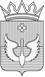 ПОСТАНОВЛЕНИЕАдминистрации Юсьвинского муниципального округаПермского края__.__.2024                                                                                                                         № __О временном ограничении движениятранспортных средств по автомобильным дорогам общего пользования местного значения в границах Юсьвинского муниципального округа Пермского краяВ целях обеспечения безопасности дорожного движения и сохранности  дорог, дорожных сооружений на них от возможных разрушений при снижении несущей способности конструктивных элементов автомобильной дороги, ее участков в период возникновения неблагоприятных природно-климатических условий, в соответствии с пунктом 2 части 1 статьи  13 Закона Пермского края от 14.11.2008 № 326-ПК «Об автомобильных дорогах и дорожной деятельности», постановлением Правительства Пермского края от 10.01.2012 №9-п «Об утверждении порядка осуществления временного ограничения или временного прекращения движения транспортных средств по автомобильным дорогам регионального или межмуниципального и местного значения в Пермском крае», постановлением администрации Юсьвинского муниципального округа Пермского края от 16.03.2020 № 30 «Об утверждении Порядка осуществления временного ограничения или временного прекращения движения транспортных средств по автомобильным дорогам местного значения в границах Юсьвинского муниципального округа Пермского края», руководствуясь Уставом Юсьвинского муниципального округа Пермского края, администрация Юсьвинского муниципального округа Пермского края постановляет:Ввести временное ограничение движения транспортных средств по автомобильным дорогам общего пользования местного значения в границах Юсьвинского муниципального округа Пермского края (в том числе улично-дорожная сеть всех населенных пунктов на территории Юсьвинского муниципального округа Пермского края) с 01 апреля по 30 апреля 2024 года.2. Временное ограничение движения не распространяется на: - международные перевозки грузов; - пассажирские перевозки автобусами, в том числе международные; - перевозки продуктов питания, животных, кормовых культур, лекарственных препаратов, топлива (бензин, дизельное топливо, судовое топливо, топливо для реактивных двигателей, топливный мазут, газообразное топливо), семенного фонда, удобрений, почты и почтовых грузов; - перевозку грузов, необходимых для ликвидации последствий    стихийных бедствий или иных чрезвычайных происшествий, при наличии нормативного акта, которым вводится режим чрезвычайных ситуации; - транспортировку дорожно-строительной и дорожно-эксплуатационной техники и материалов, применяемых при проведении аварийно-восстановительных и ремонтных работ, работ по содержанию муниципальных автомобильных дорог при наличии муниципальных контрактов на выполнение таких работ;- транспортировку техники при проведении аварийных работ на линиях электропередач, связи, газоснабжения эксплуатирующей организацией;  - транспортные средства федеральных органов исполнительной власти, в которых федеральным законом предусмотрена военная служба.3. Установить, что временное ограничение движения транспортных средств по автомобильным дорогам общего пользования местного значения в границах Юсьвинского муниципального округа Пермского края  в весенний период осуществляется путем установки дорожных знаков 3.12 «Ограничение массы, приходящейся на ось транспортного средства» со знаками дополнительной информации (таблички) 8.20.1 и 8.20.2 «Тип тележки транспортных средств», предусмотренных Правилами дорожного движения.4. Установить допустимые для проезда по автомобильным дорогам общего пользования местного значения в границах Юсьвинского муниципального округа Пермского края нагрузки на оси транспортного средства согласно приложению 1 к настоящему постановлению.5. Рекомендовать:   5.1. Руководителям организаций всех форм собственности на период возникновения неблагоприятных природно-климатических условий обеспечить: завоз необходимого количества сырья, материалов, оборудования, семян, удобрений, товаров (для торгующих организаций), топлива, горюче-смазочных материалов и других грузов; вывоз древесины с делянок организациям, занимающимся заготовкой древесины до вступления настоящего постановления в законную силу.   5.2 Начальнику отделения полиции (дислокация с. Юсьва) МО МВД России «Кудымкарский»  организовать систематический контроль за соблюдением временного ограничения движения транспортных средств на всех муниципальных автомобильных дорогах общего пользования, указанных в приложении 1 к настоящему постановлению, и улично-дорожной сети всех населенных пунктов на территории округа.6. Подрядным организациям по содержанию муниципальных автомобильных дорог местного значения, в соответствии с перечнем автомобильных дорог, указанных в приложении 1 к настоящему постановлению, своевременно установить дорожные знаки 3.12 «Ограничение массы, приходящейся на ось транспортного средства» со знаками дополнительной информации (табличками) 8.20.1 и 8.20.2 «Тип тележки транспортных средств», предусмотренных Правилами дорожного движения.7. Настоящее постановление вступает в силу с даты его официального опубликования в газете «Юсьвинские вести» и размещения на официальном сайте муниципального образования Юсьвинский муниципальный округ Пермского края в информационно – телекоммуникационной сети «Интернет».8. Контроль за исполнением настоящего постановления возложить на Власова А.В., заместителя главы администрации округа по развитию инфраструктуры и благоустройству.Глава муниципального округа – глава администрации Юсьвинскогомуниципального округа Пермского края         		                          Н.Г. Никулин Приложение 1 к постановлению администрации Юсьвинского муниципального округаПермского краяот __.__,2024 № ____Допустимые для проезда по автомобильным дорогам общего пользования местного значения Юсьвинского муниципального округа Пермского края нагрузки на оси транспортного средства1. Для автомобильных дорог с усовершенствованным покрытием: Одиночная ось - 7 тонн. Двухосная тележка - 6 тонн на каждую ось. Трехосная тележка - 5 тонн на каждую ось. 2. Для автомобильных дорог с переходным типом покрытия: Одиночная ось -5 тонн. Двухосная тележка - 4 тонны на каждую ось. Трехосная тележка - 3 тонны на каждую ось. Примечание: 1. Движение по автомобильным дорогам общего пользования местного значения Юсьвинского муниципального округа Пермского края, транспортных средств с грузом или без груза, нагрузки, на оси которых превышают предельно допустимые нагрузки, установленные настоящим постановлением, осуществляется в соответствии с законодательством Российской Федерации, регулирующим правоотношения в сфере перевозки тяжеловесных грузов. 